Your recent request for information is replicated below, together with our response.Under the Freedom of Information (Scotland) Act 2002 and/or the Freedom of Information Act 2000, please provide electronic copies of the following information, in line with Police Scotland's Publication Scheme:All recorded information (including minutes, meeting notes, action notes, agendas, safety audits and reports, risk assessments) in both paper and digital formats, regarding options for alternative car parking locations in Troon, South Ayrshire, following closure of South Beach car park to accommodate the British Open 2024 Media Centre, involving discussion/consultation between any Police Scotland staff or officers and:any staff, officers or elected members of South Ayrshire Council;any staff or officers of Ayrshire Roads Alliance;any representatives of the Royal and Ancient Golf Club of St Andrews; andRoyal Troon Golf ClubThe information sought is not held by Police Scotland and section 17 of the Act therefore applies. Police Scotland are not known to have been involved in any form of consultation with any partners in relation to this matter.  Police Scotland were present within a multi-agency Traffic and Transport Bronze Subgroup during, chaired by Ayrshire Roads Alliance (ARA), where this matter was discussed by The R&A and Ayrshire Roads Alliance.  Police Scotland took no active part in this discussion.  The records of this meeting are not held by Police Scotland. Police Scotland attended no site visits in relation this matter from a planning perspective.If you require any further assistance, please contact us quoting the reference above.You can request a review of this response within the next 40 working days by email or by letter (Information Management - FOI, Police Scotland, Clyde Gateway, 2 French Street, Dalmarnock, G40 4EH).  Requests must include the reason for your dissatisfaction.If you remain dissatisfied following our review response, you can appeal to the Office of the Scottish Information Commissioner (OSIC) within 6 months - online, by email or by letter (OSIC, Kinburn Castle, Doubledykes Road, St Andrews, KY16 9DS).Following an OSIC appeal, you can appeal to the Court of Session on a point of law only. This response will be added to our Disclosure Log in seven days' time.Every effort has been taken to ensure our response is as accessible as possible. If you require this response to be provided in an alternative format, please let us know.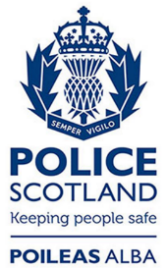 Freedom of Information ResponseOur reference:  FOI 24-1284Responded to:  04 June 2024